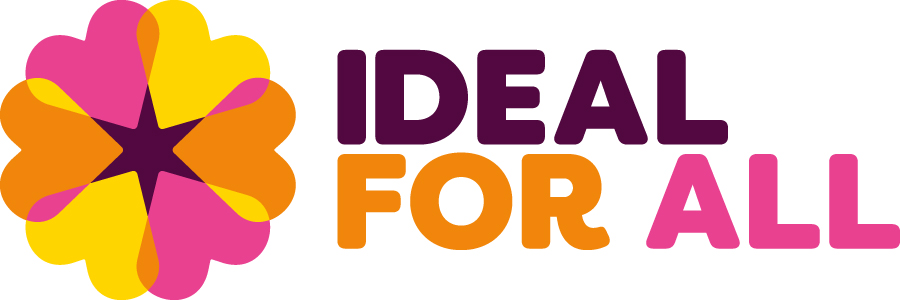 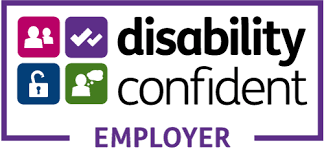 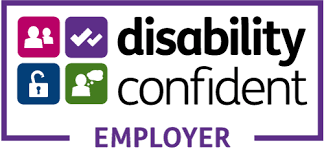 Volunteer Application FormPlease return to: Ideal for AllIndependent Living Centre100 Oldbury RdSmethwickB66 1JEOr email to info@idealforall.co.uk*Note: A DBS (Disclosure and Barring Service) check may be required for some roles.For more information about Ideal for All visit www.idealforall.co.uk.Surname:First name:Address:Address:Telephone:Today’s date:Email:Email:What kind of volunteering opportunities interested you?What kind of volunteering opportunities interested you?Why would you like to volunteer at Ideal for All?Why would you like to volunteer at Ideal for All?Please tell us what you hope to gain from your experience with us?Please tell us what you hope to gain from your experience with us?Tell us about yourself. Your background, skills, qualities, hobbies and interests.Tell us about yourself. Your background, skills, qualities, hobbies and interests.If you have volunteered before, please give details of where you have volunteered and briefly describe the role and for how long you volunteered.If you have volunteered before, please give details of where you have volunteered and briefly describe the role and for how long you volunteered.When are you able to volunteer? (please specify days, times, and the length of commitment you would like to make)When are you able to volunteer? (please specify days, times, and the length of commitment you would like to make)Do you have any special needs you would like to share with us?Do you have any special needs you would like to share with us?Please provide details of two references we can contact (non relatives)Please provide details of two references we can contact (non relatives)Name:Address:Telephone:Email:Relationship to you:Name:Address:Telephone:Email:Relationship to you:Any other comments:Any other comments: